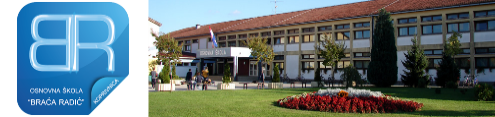             REPUBLIKA HRVATSKAKOPRIVNIČKO-KRIŽEVAČKA ŽUPANIJA   OSNOVNA ŠKOLA „BRAĆA RADIĆ“              K O P R  I V N  I  C AKLASA: 112-07/20-01/08URBROJ: 2137-30-01-20-19Koprivnica, 27.10.2020.godineNa temelju članka 107. stavka 9. Zakona o odgoju i obrazovanju u osnovnoj i srednjoj školi („Narodne novine“ broj 87/08, 86/09, 92/10, 105/10, 90/11, 5/12, 16/12, 86/12, 126/12, 94/13, 152/14, 7/17, 68/18 98/19 i 64/20) i članka 12. Pravilnika o načinu i postupku zapošljavanja u Osnovnoj školi „Braća Radić“ Koprivnica, Povjerenstvo za procjenu i vrednovanje kandidata (u daljnjem tekstu: Povjerenstvo) upućujePOZIV NA USMENO TESTIRANJEkandidatima koji ispunjavaju uvjete iz natječaja i koji su pravodobno dostavili svu traženu (potpunu) dokumentaciju uz prijavu na natječaj za radno mjesto Učitelj/ica informatike - 2 izvršitelj/ice na neodređeno puno radno vrijeme od 40 sati tjedno, mjesto rada: OŠ „Braća Radić“ Koprivnica, Miklinovec 6a, 48000 Koprivnica koji je objavljen na mrežnim stranicama i oglasnim pločama Hrvatskog zavoda za zapošljavanje te mrežnim stranicama i oglasnoj ploči škole dana 14.10.2020. godine.  Usmeno testiranje (intervju) provodi se s kandidatima prijavljenim na natječaj koji ispunjavaju uvjete natječaja i koji su pravodobno dostavili svu traženu (potpunu) dokumentaciju uz prijavu na natječaj, a o čemu će biti obaviješteni elektroničkim putem na e-mail adresu naznačenu u prijavi na natječaj.Usmeno testiranje provest će se iz područja poznavanja i primjene propisa iz djelokruga rada i to iz sljedećih izvora:Zakon o odgoju i obrazovanju u osnovnoj i srednjoj školi („Narodne novine“ broj 87/08, 86/09, 92/10, 105/10, 90/11, 5/12, 16/12, 86/12, 126/12, 94/13, 152/14, 07/17, 68/18, 98/19),Pravilnik o izvođenju izleta, ekskurzija i drugih odgojno-obrazovnih aktivnosti izvan škole („Narodne novine“ 87/08, 86/09, 92/10, 105/10, - ispravak, 90/11, 16/12, 86/12, 94/13 i 152/14) Pravilnik o načinima, postupcima i elementima vrednovanja učenika u osnovnoj i srednjoj školi (“Narodne novine“ broj 112/2010., 82/2019.)Pravilnik o kriterijima za izricanje pedagoških mjera („Narodne novine“ 87/08, 86/09, 92/10, 105/10 – ispravak, 90/11, 16/12, 86/12, 94/13 i 152/14) Godišnji plan i program rada škole za školsku godinu 2020./2021. Školski kurikulum za školsku godinu 2020./2021. Kurikulum za nastavi predmet informatika za osnovne škole i gimnazije u Republici Hrvatskoj (Narodne novine br. 22/18 od 6. ožujka 2018.)Svi kandidati dužni su sa sobom imati odgovarajuću identifikacijsku ispravu (važeću osobnu iskaznicu, putovnicu ili vozačku dozvolu). Pri usmenom testiranju (intervju) svi članovi Povjerenstva postavljaju tri pitanja. Svaki član Povjerenstva vrednuje rezultat provjere kandidata bodovima od 1 – 5 koji se na kraju zbrajaju.Nakon utvrđivanja rezultata testiranja Povjerenstvo utvrđuje rang listu kandidata koju upućuje ravnatelju škole.Usmeno testiranje  provest će se 29.10.2020. godine (četvrtak ) s početkom u 12:00 sati u OŠ „Braća Radić“ Koprivnica, Miklinovec 6a, 48 000 Koprivnica, školska knjižnica. Ako kandidat ne pristupi usmenoj provjeri znanja smatrat će se da je povukao prijavu na natječaj. Kandidat/kinja prijavljen/na na natječaj bit će obaviješten/na putem mrežne stranice škole http://os-braca-radic-koprivnica.skole.hr/ najkasnije u roku od osam dana od dana sklapanja ugovora o radu s odabranim/om kandidatom/kinjom. Predsjednik Povjerenstva za procjenu i vrednovanje kandidata			Lidija Havaić 